QUYẾT ĐỊNHBan hành Quy định trình bày luận án và các báo cáo liên quan trong đào tạo trình độ tiến sĩ của Trường Đại học Nha TrangHIỆU TRƯỞNG TRƯỜNG ĐẠI HỌC NHA TRANGCăn cứ Quyết định số 155/CP ngày 16/8/1966 của Hội đồng Chính phủ về việc thành lập và quy định nhiệm vụ, quyền hạn của Trường Thủy sản nay là Trường Đại học Nha Trang;Căn cứ Luật Giáo dục đại học ngày 18/6/2012; Luật sửa đổi, bổ sung một số điều của Luật Giáo dục đại học ngày 19/11/2018; Nghị định số 99/2019/NĐ-CP ngày 30/12/2019 của Chính phủ quy định chi tiết và hướng dẫn thi hành một số điều của Luật Giáo dục đại học;Căn cứ Nghị quyết số 340/NQ-ĐHNT ngày 24/3/2021 của Hội đồng trường về việc ban hành Quy chế Tổ chức và hoạt động của Trường Đại học Nha Trang;Căn cứ Quyết định số 770/QĐ-ĐHNT ngày 04/7/2022 của Hiệu trưởng ban hành Quy chế đào tạo trình độ tiến sĩ của Trường Đại học Nha Trang; Căn cứ Quyết định số 1263/QĐ-ĐHNT ngày 30/9/2019 của Hiệu trưởng về việc ban hành Quy định trích dẫn và lập danh mục tài liệu tham khảo của Trường Đại học Nha Trang.Theo đề nghị của Trưởng phòng Đào tạo Sau đại học.QUYẾT ĐỊNH:Điều 1. Ban hành kèm theo Quyết định này Quy định trình bày luận án và các báo cáo liên quan trong đào tạo trình độ tiến sĩ của Trường Đại học Nha Trang.Điều 2. Quyết định này áp dụng từ ngày ký. Các quy định trước đây trái với Quyết định này đều được bãi bỏ.Điều 3. Trưởng phòng Đào tạo Sau đại học, các đơn vị và cá nhân có liên quan chịu trách nhiệm thi hành Quyết định này./.QUY ĐỊNHTrình bày luận án và các báo cáo liên quan trong đào tạo tiến sĩ của Trường Đại học Nha Trang(Kèm theo Quyết định số 347/QĐ-ĐHNT ngày 26/3/2024 của Hiệu trưởng Trường Đại học Nha Trang)Chương I
NHỮNG QUY ĐỊNH CHUNGĐiều 1. Phạm vi điều chỉnh, đối tượng áp dụng1. Quy định này quy định về cách thức trình bày luận án và các báo cáo liên quan trong đào tạo tiến sĩ của Trường Đại học Nha Trang.2. Quy định này áp dụng đối với Nghiên cứu sinh đang đào tạo tại Trường Đại học Nha Trang.Điều 2.  Hình thức trình bày chung1. Ngôn ngữ, văn phonga) Ngôn ngữ sử dụng trong luận án và các báo cáo liên quan trong đào tạo tiến sĩ… (sau đây gọi tắt là báo cáo) là tiếng Việt đối với chương trình đào tạo bằng tiếng Việt, là tiếng Anh đối với chương trình đào tạo bằng tiếng Anh.b) Báo cáo được trình bày bằng văn phong khoa học, mạch lạc, rõ ràng, sạch sẽ, khúc chiết và chặt chẽ; không dùng các từ láy, tiếng lóng, từ địa phương.c) Tên các loài động vật, thực vật... phải viết đúng tên Latinh, in nghiêng.d) Thuật ngữ chuyên ngành chưa được sử dụng phổ biến có thể giải thích bằng ngôn ngữ nước ngoài, đặt trong ngoặc đơn.2. Khổ giấy, gấp giấya) Báo cáo được trình bày theo chiều dài (portrait), trên một mặt giấy trắng khổ A4 (210 mm  297 mm).b) Trường hợp bảng biểu kích thước lớn có thể được trình bày theo chiều ngang (landscape) của trang giấy.c) Các bảng, hình, đồ thị, bản vẽ … có kích cỡ lớn hơn khổ A4 có thể để ở những trang riêng và gấp cho vừa khổ A4. Cách gấp giấy như hình 1.1.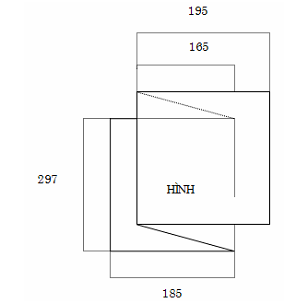 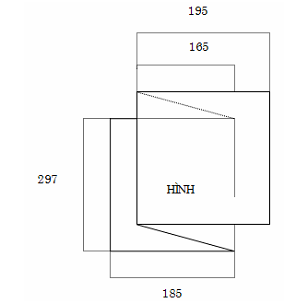 Hình 1.1. Cách gấp giấy rộng hơn 210 mmHình 1.1. Cách gấp giấy khổ lớn hơn A43. Kiểu chữ và cỡ chữa) Báo cáo sử dụng kiểu chữ Times New Roman, cỡ chữ 13.b) Mật độ chữ bình thường, không được nén hoặc kéo dãn khoảng cách giữa các chữ.c) Cỡ chữ tại trang bìa chính, bìa phụ, bảng, phụ chú chân trang… theo quy định riêng.4. Căn lềa) Lề trên: cách mép trên 20 - 25 mm.b) Lề dưới: cách mép dưới 20 - 25 mm.c) Lề trái: cách mép trái 30 - 35 mm.d) Lề phải: cách mép phải 15 - 20 mm.e) Chữ trong văn bản căn đều 2 bên (justified).5. Cách dòng, thụt dòng, cách đoạna) Cách dòng (line spacing) là 1,5 lines.b) Các trường hợp: trang bìa, bảng, hình, ghi chú cho bảng, hình, danh mục tài liệu tham khảo và phụ lục chỉ đặt cách dòng 1 line.c) Dòng đầu tiên của mỗi đoạn thụt vào (tab) 1 cm hoặc 1,25 cm so với lề trái.d) Giữa các đoạn (bao gồm cả mục và tiểu mục) chế độ từ 3 pt phía trên và 3 pt phía dưới.6. Ghi đầu trang, chân trang, phụ chú chân tranga) Không sử dụng ghi đầu trang (header) trong báo cáo.b) Ghi chân trang (footer) đặt ở chế độ 1 cm.c) Hạn chế việc sử dụng phụ chú chân trang (footnotes), chỉ dùng khi thực sự cần thiết để giải thích một thuật ngữ, khái niệm… không được phổ biến hoặc hiện đang có các cách hiểu khác nhau, cỡ chữ 11.7. Đánh số tranga) Số trang được đánh ở giữa, phía dưới mỗi trang giấy.b) Các trang thuộc phần đầu của báo cáo (từ trang lời cam đoan đến trang trích yếu luận án hay tóm tắt những đóng góp mới của luận án) được đánh số theo ký tự La mã, bắt đầu từ: iii, iv, v, vi …c) Các trang thuộc phần chính của báo cáo được đánh số theo ký tự Ả Rập, bắt đầu từ: 1, 2, 3…d) Các trang thuộc phần Phụ lục không đánh số hoặc được đánh theo hệ thống ký hiệu riêng.8. Chương, mục, tiểu mụca) Dùng chữ số Ả Rập để đánh số chương, mục và tiểu mục.b) Số đầu tiên của mục, tiểu mục là số chương, ví dụ: 1.1. là mục 1 của Chương 1; 4.1.2.1. chỉ tiểu mục 1, nhóm tiểu mục 2, mục 1, Chương 4.c) Sử dụng tiểu mục tối đa đến cấp 4, ví dụ: 1.1.1.1. Mỗi nhóm tiểu mục có tối thiểu 2 tiểu mục, ví dụ: có 1.1.1. thì phải có 1.1.2. tiếp theo.d) Tiêu đề của chương viết hoa, in đậm, căn giữa khổ giấy, cỡ chữ 14.đ) Tiêu đề của mục, tiểu mục viết thường, in đậm, căn lề đều 2 bên, không thụt dòng, cỡ chữ 13. Sau mục, tiểu mục không dùng dấu chấm (.) hoặc dấu 2 chấm (:).9. Bảnga) Các bảng được đánh số theo thứ tự của chương, ví dụ: Bảng 1.2. là bảng thứ 2 trong Chương 1.b) Tiêu đề của bảng đặt trên bảng, viết thường, in đậm, canh giữa bảng, nếu bảng lấy từ các nguồn khác phải được trích dẫn đầy đủ, nguồn trích dẫn ghi phía dưới bảng, căn trái, in nghiêng, cỡ chữ 11 và được liệt kê trong Danh mục tài liệu tham khảo.c) Nếu bảng lớn, số liệu nhiều, có thể dùng cỡ chữ nhỏ hơn (tối thiểu cỡ 11).10. Hình, sơ đồ, đồ thịa) Các hình ảnh, hình vẽ, đồ thị, biểu đồ, sơ đồ… được đánh số theo số thứ tự của chương, ví dụ: Hình 2.4. là hình thứ 4 trong Chương 2.b) Tiêu đề của hình đặt phía dưới hình, viết thường, in đậm, canh giữa hình, nếu hình ảnh, đồ thị lấy từ các nguồn tham khảo phải được trích dẫn đầy đủ, nguồn trích dẫn ghi liền sau tiêu đề và được liệt kê trong Danh mục tài liệu tham khảo.c) Chất lượng đồ họa của các hình vẽ, sơ đồ, đồ thị dưới dạng ảnh bitmap phải có độ phân giải tối thiểu là 300 DPI (dots-per-inch).d) Cỡ chữ trong các sơ đồ, đồ thị phải cân xứng với kích thước của hình và cỡ chữ trong báo cáo.11. Công thức, phương trìnha) Việc trình bày công thức trên một dòng đơn hoặc dòng kép là tuỳ ý, tuy nhiên phải thống nhất trong toàn báo cáo. Công thức được canh giữa dòng.b) Cần sử dụng công cụ Equation trong MS Word hoặc các công cụ đánh công thức khác như MathType, Latex…c) Tất cả các công thức cần được đánh số và để trong ngoặc đơn đặt bên phía lề phải. Nếu một nhóm công thức mang cùng một số thì những số này cũng được để trong ngoặc, hoặc mỗi công thức trong nhóm công thức (2.1) có thể được đánh số là (2.1.1), (2.1.2), (2.1.3).d) Các tham số dùng trong công thức để chữ in nghiêng, ví dụ:		(3.1)	đ) Cỡ chữ của công thức, phương trình phải bằng với cỡ chữ của nội dung của báo cáo.12. Ký hiệua) Phải giải thích ký hiệu ở lần xuất hiện đầu tiên và phải được liệt kê trong danh mục ký hiệu, ví dụ: khối lượng (W), số mẫu thu thập (n).b) Nếu cần thiết, danh mục của tất cả các ký hiệu và ý nghĩa của chúng cần được liệt kê và để ở phần đầu của báo cáo.13. Viết tắta) Phải giải thích chữ viết tắt ở lần xuất hiện đầu tiên và phải được liệt kê trong danh mục chữ viết tắt, ví dụ: Công nghệ sinh học (CNSH), nuôi trồng thủy sản (NTTS), tiêu chuẩn Việt Nam (TCVN).b) Chỉ viết tắt những từ, cụm từ hoặc thuật ngữ được sử dụng nhiều lần trong báo cáo. Các thuật ngữ khoa học, các thuật ngữ thông dụng, phổ biến có thể tìm thấy viết tắt trên Google.c) Không lạm dụng việc viết tắt trong báo cáo hoặc cố tình viết tắt tùy ý trong báo cáo nhằm mục đích giảm tỉ lệ trùng lắp khi kiểm tra đạo văn bằng phần mềm kiểm tra sự tương đồng. Không viết tắt những cụm từ dài, những mệnh đề; không viết tắt những cụm từ ít xuất hiện trong báo cáo.d) Trường hợp viết tắt cụm từ bằng tiếng nước ngoài, cần ghi đầy đủ cụm từ gốc  bằng tiếng nước ngoài để trong ngoặc đơn và giải thích bằng tiếng Việt, ví dụ WTO (World Trade Organization): Tổ chức thương mại thế giới.14. Đơn vị đo lườnga) Đơn vị đo lường và ký hiệu của nó theo Hệ thống đo lường quốc tế (SI).b) Tên gọi, ký hiệu đơn vị phải được trình bày theo một kiểu thống nhất trong báo cáo.c) Ký hiệu đơn vị phải viết bằng chữ thường, kiểu thẳng đứng, trừ đơn vị lít (l), ví dụ: m, s, ... Đơn vị đo lường được ghi cách phần chữ số 1 khoảng trắng, không ghi liền, ví dụ: 10 kg, 100 Pa…d) Đại lượng có giá trị thập phân, sử dụng dấu phẩy (,) không được viết dấu chấm (.), ví dụ: 245,12 mm (không được viết: 245.12 mm).Điều 3. Trích dẫn, lập danh mục tài liệu tham khảo, in ấnTrích dẫn và lập danh mục tài liệu tham khảoViệc trích dẫn và quy tắc lập danh mục tài liệu tham khảo được quy định trong Quyết định số 1263/QĐ-ĐHNT ngày 30/9/2019 của Hiệu trưởng về việc ban hành Quy định trích dẫn và lập danh mục tài liệu tham khảo của Trường Đại học Nha Trang.a) Nghiên cứu sinh có thể chọn một trong hai cách ghi nguồn tài liệu tham khảo theo yêu cầu chuyên môn và học thuật của từng khoa/viện: ghi nguồn trích dẫn theo kiểu Harvard hoặc ghi nguồn trích dẫn bằng cách đánh số; nghiên cứu sinh phải sử dụng nhất quán một trong hai kiểu trích dẫn nói trên trong luận án hoặc các báo cáo.b) Tất cả các trích dẫn trong nội dung của báo cáo phải được ghi nguồn trong danh mục tài liệu tham khảo (TLTK) và ngược lại tất cả các tài liệu được liệt kê trong danh mục TLTK phải được trích dẫn trong phần nội dung.c) Sử dụng phần mềm trích dẫn: có thể sử dụng phần mềm trích dẫn và lập danh mục TLTK như Endnote, Zotero… hay các công cụ hỗ trợ trích dẫn trực tuyến khác.2. In ấna) Luận án và các báo cáo liên quan trong đào tạo tiến sĩ được in trắng đen, 1 mặt, trên giấy trắng khổ A4.b) Hình ảnh, bản vẽ có thể in màu.c) Định hướng bản in theo chiều đứng (portrait).d) Bảng và hình vẽ kích thước lớn định hướng bản in theo chiều ngang (landscape).đ) Trang bìa chính in trắng đen, bìa mềm.e) Báo cáo luận án lưu trữ nộp Phòng Đào tạo Sau đại học, Thư viện Trường Đại học Nha Trang, Thư viện Quốc gia, trang bìa chính in nhũ, bìa cứng, được đóng gáy, nội dung thông tin in trên gáy theo thứ tự từ trái sang phải gồm:Họ tên tác giả (viết hoa, in đậm, cỡ chữ 12-16).Tên đề tài (viết hoa, in đậm, cỡ chữ 11-13).Năm thực hiện (viết hoa, in đậm, cỡ chữ 12-16).Và được trình bày như sau:3. Bản điện tửa) Được sử dụng để nộp Phòng Đào tạo Sau đại học, Thư viện Trường Đại học Nha Trang, Thư viện Quốc gia và công bố trên website Trường Đại học Nha Trang, Bộ Giáo dục và Đào tạo, theo quy chế đào tạo.b) Bản điện tử xuất bản ở dạng file PDF.c) Không thay đổi về nội dung và định dạng so với bản in giấy.Chương II  QUY ĐỊNH TRÌNH BÀY LUẬN ÁN TIẾN SĨĐiều 4. Yêu cầu chung1. Luận án tiến sĩ có khối lượng tối thiểu 90 trang và không quá 140 trang A4, không kể phụ lục.2. Luận án là một báo cáo khoa học, tổng hợp các kết quả nghiên cứu chính của nghiên cứu sinh; Do vậy phải có ít nhất 50% số trang trình bày kết quả nghiên cứu và biện luận của riêng tác giả. Điều 5. Bố cục trình bàyBố cục của luận án tiến sĩ gồm 3 phần: phần đầu, phần chính và phần cuối.1. Phần đầu của luận án tiến sĩa) Trang bìa chính.b) Trang bìa phụ.c) Lời cam đoan.d) Lời cảm ơn.đ) Mục lục.e) Danh mục ký hiệu.g) Danh mục chữ viết tắt (nếu có).h) Danh mục bảng.i) Danh mục hình.k) Danh mục đồ thị.l) Tóm tắt những đóng góp mới của luận án.2. Phần chính của luận án tiến sĩ a) Mở đầu.b) Tổng quan về vấn đề nghiên cứu.c) Cơ sở lý thuyết và các phương pháp nghiên cứu.d) Kết quả nghiên cứu và bàn luận.đ) Kết luận và kiến nghị.3. Phần cuối của luận ána) Danh mục công trình đã công bố.b) Danh mục tài liệu tham khảo.c) Phụ lục (nếu có).d) Các trang thủ tục.Điều 6. Phần đầu của luận án1. Trang bìa chínhTrang này gồm các nội dung theo thứ tự sau:a) Bộ Giáo dục và Đào tạo (viết hoa, in thường, cỡ chữ 14, căn giữa).b) Trường Đại học Nha Trang (viết hoa, in đậm, cỡ chữ 14, căn giữa).c) Họ và tên tác giả (viết hoa, in đậm, cỡ chữ 14, căn giữa).d) Tên luận án (viết hoa, in đậm, cỡ chữ 16, căn giữa).đ) Luận án tiến sĩ (viết hoa, in đậm, cỡ chữ 14, căn giữa).e) Khánh Hòa – năm thực hiện (viết hoa, in thường, cỡ chữ 14, căn giữa).Các nội dung trên được trình bày cân đối trong khổ giấy (xem Mẫu 1.1).2. Trang bìa phụTrang này gồm các nội dung theo thứ tự sau:a) Bộ Giáo dục và Đào tạo (viết hoa, in thường, cỡ chữ 14, căn giữa).b) Trường Đại học Nha Trang (viết hoa, in đậm, cỡ chữ 14, căn giữa).c) Họ và tên tác giả (viết hoa, in đậm, cỡ chữ 14, căn giữa).d) Tên luận án (viết hoa, in đậm, cỡ chữ 16, căn giữa).đ) Ngành và mã số ngành đào tạo (viết thường, in đậm, cỡ chữ 14).e) Luận án tiến sĩ (viết hoa, in đậm, cỡ chữ 14, căn giữa).g) Người hướng dẫn khoa học (viết hoa, in thường, cỡ chữ 14).h) Danh sách các phản biện (Ghi họ tên, chức danh khoa học và học vị khi có thông tin).i) Khánh Hòa – năm thực hiện (viết hoa, in đậm, cỡ chữ 14, căn giữa).Các nội dung trên được trình bày cân đối trong khổ giấy (xem Mẫu 1.2).3. Lời cam đoanTác giả phải có cam đoan về liêm chính học thuật về công trình khoa học của mình (xem Mẫu 1.3).4. Lời cảm ơnBày tỏ lòng biết ơn của tác giả đối với cá nhân, tổ chức, đơn vị đã giúp đỡ tác giả trong quá trình thực hiện luận án (xem Mẫu 1.4).5. Mục lụcLiệt kê chi tiết đến mục của luận án và số trang theo thứ tự xuất hiện trong luận án (xem Mẫu 1.5).6. Danh mục ký hiệua) Liệt kê các ký hiệu sử dụng trong luận án và ý nghĩa của chúng.b) Ký hiệu phải tuân thủ các quy định tại Điều 1, khoản 12 của Quy định này (xem Mẫu 1.6).7. Danh mục chữ viết tắta) Liệt kê (theo thứ tự ABC) các chữ viết tắt được sử dụng trong luận án và cụm từ gốc.b) Trường hợp viết tắt cụm từ bằng tiếng nước ngoài, cần ghi đầy đủ cụm từ gốc  bằng tiếng nước ngoài và giải thích bằng tiếng Việt để trong ngoặc đơn.c) Không liệt kê viết tắt của đơn vị đo lường (xem Mẫu 1.7).8. Danh mục bảngLiệt kê tiêu đề và số trang của các bảng theo thứ tự xuất hiện trong luận án (xem Mẫu 1.8).9. Danh mục hình, đồ thị, sơ đồLiệt kê tiêu đề và số trang của các hình, đồ thị, sơ đồ theo thứ tự xuất hiện trong luận án (xem Mẫu 1.9).10. Tóm tắt những đóng góp mới của luận ána) Trang này trình bày ngắn gọn những đóng góp mới về học thuật, lý luận, những luận điểm mới rút ra từ kết quả nghiên cứu của luận án (bằng Tiếng Việt và Tiếng Anh).b) Trình bày phần này trên 1 trang giấy khổ A4 (xem Mẫu 1.10).Điều 7. Phần chínhPhần này có bố cục gồm các phần và chương sau:1. Mở đầu: giới thiệu ngắn gọn về công trình nghiên cứu, lý do lựa chọn đề tài, mục tiêu, đối tượng, phạm vi nghiên cứu, ý nghĩa khoa học và thực tiễn của đề tài.2. Tổng quan về vấn đề nghiên cứu: hệ thống hóa lý thuyết (nếu không có riêng một chương cơ sở lý thuyết); phân tích, đánh giá các công trình nghiên cứu liên quan mật thiết đến đề tài luận án đã được công bố ở trong và ngoài nước; chỉ ra những vấn đề còn tồn tại (reseach gap), xác định mục tiêu của đề tài, nội dung mà luận án sẽ tập trung nghiên cứu, giải quyết.3. Cơ sở lý thuyết và các phương pháp nghiên cứu: trình bày cơ sở lý thuyết, lý luận, giả thuyết khoa học và phương pháp nghiên cứu được sử dụng trong luận án.4. Kết quả nghiên cứu và bàn luận: trình bày các kết quả đạt được về mặt lý thuyết và kết quả áp dụng; phân tích kết quả và nêu những vấn đề chưa được giải quyết.Phần bàn luận phải căn cứ vào các dẫn liệu khoa học thu được trong quá trình nghiên cứu của đề tài luận án hoặc đối chiếu với kết quả nghiên cứu của các tác giả khác thông qua các tài liệu tham khảo.5. Kết luận và kiến nghị: trình bày những kết quả mới của luận án, những kết luận rút ra từ kết quả nghiên cứu; kiến nghị về những nghiên cứu tiếp theo.Điều 8. Phần cuối của luận án1. Danh mục công trình đã công bốa) Liệt kê các công trình đã công bố liên quan đến kết quả nghiên cứu của đề tài luận án theo thứ tự thời gian.b) Việc lập danh mục này như quy định đối với lập danh mục tài liệu tham khảo.2. Danh mục tài liệu tham khảoa) Liệt kê những tài liệu được trích dẫn và sử dụng trong luận án.b) Trình bày riêng biệt 2 phần: tài liệu tiếng Việt và tài liệu tiếng nước ngoài.c) Trình bày và sắp xếp tài liệu tham khảo phù hợp với kiểu trích dẫn đã sử dụng trong luận án (theo Quyết định số 1263/QĐ-ĐHNT ngày 30 tháng 9 năm 2019 về Quy định kiểu trích dẫn và lập danh mục tài liệu tham khảo tại Trường Đại học Nha Trang).3. Phụ lụca) Phần này trình bày số liệu, biểu mẫu, hình ảnh... để minh họa, bổ trợ cho phần chính luận án.b) Tại trang đầu tiên của phần này có bảng kê các phụ lục và số trang tương ứng.c) Trong phần Phụ lục được đánh số trang theo hệ thống riêng, sử dụng gạch ngang trước và sau số trang, ví dụ: -1-.4. Các trang thủ tụcCác trang thủ tục bao gồm các văn bản theo thứ tự:a) Văn bản đồng ý của đồng tác giả: Nếu luận án là công trình khoa học hoặc một phần công trình khoa học của một tập thể trong đó tác giả đóng góp phần chính thì phải xuất trình các ý kiến bằng văn bản của các thành viên trong tập thể đó đồng ý cho phép tác giả sử dụng công trình này trong luận án.(các văn bản sau đây được bổ sung khi hoàn thiện luận án để nộp cho Thư viện Quốc gia, Thư viện Trường Đại học Nha Trang và Phòng Đào tạo Sau đại học).b) Quyết định thành lập Hội đồng đánh giá luận án cấp Trường và danh sách thành viên Hội đồng.c) Các bản nhận xét của thành viên Hội đồng.d) Biên bản và Nghị quyết của Hội đồng đánh giá luận án cấp Trường.đ) Văn bản báo cáo chi tiết về các điểm đã bổ sung, sửa chữa trong luận án (nếu có) theo Nghị quyết của Hội đồng đánh giá luận án cấp Trường, có xác nhận của Thư ký Hội đồng, Chủ tịch Hội đồng.e) Không đánh số trang trong phần các trang thủ tục.Chương IIIQUY ĐỊNH TRÌNH BÀY TÓM TẮT LUẬN ÁN TIẾN SĨĐiều 9. Giới hạn số trang1. Tóm tắt luận án tiến sĩ được trình bày từ 20 - 28 trang, in trên 1 mặt giấy.2. Tóm tắt luận án sử dụng khổ giấy A4 (sử dụng cỡ chữ 13, khoảng cách dòng 1.5). Căn lề; cách dòng, thụt dòng, cách đoạn theo quy định trình bày luận án. 3. Số trang của quyển tóm tắt được đánh số từ 1 bắt đầu từ chương Mở đầu hoặc Giới thiệu.4. Ghi chú tên hình và tên bảng theo quy định trình bày luận án.5. Mật độ chữ trong Tóm tắt luận án bình thường (không được nén hoặc kéo giãn khoảng cách giữa các chữ), soạn thảo bằng phần mềm Microsoft Word hoặc tương đương.Điều 10. Bố cụcBố cục của tóm tắt luận án tiến sĩ gồm 3 phần: phần đầu, phần chính và phần cuối.1. Phần đầu của tóm tắt luận án tiến sĩ a) Trang bìa 1, trình bày theo quy định tại Điều 11.b) Trang bìa 2, trình bày theo quy định tại Điều 12.2. Phần chính của tóm tắt luận án tiến sĩ: tóm lược nội dung chính các phần của luận án, quy định cụ thể tại Điều 13.3. Phần cuối của tóm tắt luận án tiến sĩ gồm:a) Tóm tắt những đóng góp mới của luận án.b) Danh mục công trình đã công bố.Phần cuối của tóm tắt luận án tiến sĩ trình bày theo quy định tại Điều 14.Điều 11. Trang bìa 1Trang này gồm các nội dung theo thứ tự sau:1. Bộ Giáo dục và Đào tạo (viết hoa, in thường, cỡ chữ 14, căn giữa).2. Trường Đại học Nha Trang (viết hoa, in đậm, cỡ chữ 14, căn giữa).3. Họ và tên tác giả (viết hoa, in đậm, cỡ chữ 14, căn giữa).4. Tên luận án (viết hoa, in đậm, cỡ chữ 16, căn giữa).5. Tóm tắt luận án tiến sĩ (viết hoa, in đậm, cỡ chữ 14, căn giữa).6. Khánh Hòa – năm thực hiện (viết hoa, in đậm, cỡ chữ 14, căn giữa).Xem Mẫu 2.1.Điều 12. Trang bìa 2Trang này gồm các nội dung theo thứ tự sau:1. Công trình được hoàn thành tại Trường Đại học Nha Trang.2. Người hướng dẫn khoa học.3. Danh sách các phản biện.4. Thời gian bảo vệ.5. Nơi lưu trữ luận án: Thư viện Quốc gia và Thư viện Trường Đại học Nha Trang.6. Sử dụng cỡ chữ 13, in đậm, trình bày theo chiều đứng.Xem Mẫu 2.2.Điều 13. Phần chính1. Phải phản ảnh trung thực kết cấu, bố cục và nội dung của luận án, phải trình bày đầy đủ toàn văn kết luận của luận án.2. Số của bảng biểu, hình vẽ, đồ thị, công thức, tài liệu tham khảo tương tự như trong luận án. Điều 14. Phần cuối của Tóm tắt luận án tiến sĩ1. Tóm tắt những đóng góp mới của luận án: Tương tự như bản tóm tắt trong luận án, trình bày theo quy định tại khoản 10, Điều 6. 2. Danh mục công trình đã công bố: Tương tự như danh mục trong quyển luận án tiến sĩ, trình bày theo quy định tại khoản 1, Điều 8. Chương IVQUY ĐỊNH TRÌNH BÀY TIỂU LUẬN TỔNG QUAN Điều 15. Giới hạn số trangTiểu luận tổng quan được trình không quá 30 trang A4, không kể phụ lục.Điều 16. Bố cụcBố cục của tiểu luận tổng quan gồm 3 phần: phần đầu, phần chính và phần cuối1. Phần đầu của tiểu luận tổng quan gồm: a) Trang bìa chính, trình bày theo quy định tại như Điều 17.b) Trang bìa phụ, trình bày theo quy định tại Điều 18.c) Quyết định giao đề tài luận án tiến sĩ.d) Mục lục, trình bày như luận án tiến sĩ.đ) Danh mục ký hiệu, chữ viết tắt, bảng, hình nếu cần thiết, trình bày như luận án tiến sĩ.2. Phần chính của tiểu luận tổng quan được trình bày theo quy định tại Điều 19.3. Phần cuối của tiểu luận tổng quan gồm: danh mục tài liệu tham khảo và phụ lục (nếu có), trình bày như luận án tiến sĩ.Điều 17. Trang bìa chínhTrang này gồm các nội dung theo thứ tự sau:1. Bộ Giáo dục và Đào tạo (viết hoa, in thường, cỡ chữ 14, căn giữa).2. Trường Đại học Nha Trang (viết hoa, in đậm, cỡ chữ 14, căn giữa).3. Họ và tên tác giả (viết hoa, in đậm, cỡ chữ 14, căn giữa).4. Tên đề tài luận án được giao (viết hoa, in đậm, cỡ chữ 16, căn giữa).5. Tiểu luận tổng quan (viết hoa, in đậm, cỡ chữ 14, căn giữa).6. Khánh Hòa – năm thực hiện (viết hoa, in đậm, cỡ chữ 14, căn giữa).Xem Mẫu 3.1.Điều 18. Trang bìa phụTrang này gồm các nội dung theo thứ tự sau:1. Bộ Giáo dục và Đào tạo (viết hoa, in thường, cỡ chữ 14, căn giữa).2. Trường Đại học Nha Trang (viết hoa, in đậm, cỡ chữ 14, căn giữa).3. Họ và tên tác giả (viết hoa, in đậm, cỡ chữ 14, căn giữa).4. Tên đề tài luận án được giao (viết hoa, in đậm, cỡ chữ 16, căn giữa).5. Tiểu luận tổng quan (viết hoa, in đậm, cỡ chữ 14, căn giữa).6. Ngành và mã số ngành đào tạo (viết thường, in đậm, cỡ chữ 14).7. Xác nhận của Người hướng dẫn khoa học và Chủ tịch Hội đồng sau khi đã chỉnh sửa theo yêu cầu của Hội đồng để nộp cho Phòng Đào tạo Sau đại học.8. Khánh Hòa – năm thực hiện (viết hoa, in đậm, cỡ chữ 14, căn giữa).Xem Mẫu 3.2.Điều 19. Phần chínhPhần này gồm các mục cơ bản sau:1. Phân tích và đánh giá các công trình nghiên cứu đã có của các tác giả trong và ngoài nước liên quan mật thiết đến đề tài nghiên cứu.2. Những vấn đề còn tồn tại.3. Những vấn đề mà luận án cần tập trung giải quyết;4. Cấu trúc cụ thể của phần này theo hướng dẫn của người hướng dẫn khoa học.Chương V  QUY ĐỊNH TRÌNH BÀY CHUYÊN ĐỀ TIẾN SĨ Điều 20. Giới hạn số trangChuyên đề tiến sĩ có khối lượng không quá 40 trang A4, không kể phụ lục.Điều 21. Bố cụcBố cục của chuyên đề tiến sĩ gồm 3 phần: phần đầu, phần chính và phần cuối.1. Phần đầu của chuyên đề tiến sĩ gồm: a) Trang bìa chính, trình bày theo quy định tại Điều 22.b) Trang bìa phụ, trình bày theo quy định tại Điều 23.c) Quyết định giao đề tài luận án tiến sĩ.d) Quyết định giao chuyên đề tiến sĩ.đ) Mục lục, trình bày như luận án tiến sĩ.e) Danh mục ký hiệu, chữ viết tắt, bảng, hình nếu cần thiết, trình bày như luận án tiến sĩ.2. Phần chính của chuyên đề tiến sĩ được trình bày theo quy định tại Điều 24.3. Phần cuối của chuyên đề tiến sĩ gồm: danh mục tài liệu tham khảo và phụ lục (nếu có), trình bày như luận án tiến sĩ.Điều 22. Trang bìa chínhTrang này gồm các nội dung theo thứ tự sau:1. Bộ Giáo dục và Đào tạo (viết hoa, in thường, cỡ chữ 14, căn giữa).2. Trường Đại học Nha Trang (viết hoa, in đậm, cỡ chữ 14, căn giữa).3. Họ và tên tác giả (viết hoa, in đậm, cỡ chữ 14, căn giữa).4. Tên chuyên đề tiến sĩ (viết hoa, in đậm, cỡ chữ 16, căn giữa).5. Chuyên đề tiến sĩ (viết hoa, in đậm, cỡ chữ 14, căn giữa).6. Khánh Hòa – năm thực hiện (viết hoa, in đậm, cỡ chữ 14, căn giữa).Xem Mẫu 4.1.Điều 23. Trang bìa phụTrang này gồm các nội dung theo thứ tự sau:1. Bộ Giáo dục và Đào tạo (viết hoa, in thường, cỡ chữ 14, căn giữa).2. Trường Đại học Nha Trang (viết hoa, in đậm, cỡ chữ 14, căn giữa).3. Họ và tên tác giả (viết hoa, in đậm, cỡ chữ 14, căn giữa).4. Tên chuyên đề tiến sĩ (viết hoa, in đậm, cỡ chữ 16, căn giữa).5. Chuyên đề tiến sĩ (viết hoa, in đậm, cỡ chữ 14, căn giữa).6. Ngành và mã số ngành đào tạo (viết thường, in đậm, cỡ chữ 14).7. Xác nhận của Người hướng dẫn khoa học và Chủ tịch Hội đồng sau khi đã chỉnh sửa theo yêu cầu của Hội đồng để nộp cho Phòng Đào tạo Sau đại học.8. Khánh Hòa – năm thực hiện (viết hoa, in đậm, cỡ chữ 14, căn giữa).Xem Mẫu 4.2.Điều 24. Phần chínhPhần này gồm các mục cơ bản sau:1. Đặt vấn đề.2. Nội dung nghiên cứu.3. Phương pháp nghiên cứu.4. Kết quả thảo luận.5. Kết luận và khuyến nghị.Cấu trúc cụ thể của phần này theo hướng dẫn của người hướng dẫn khoa học.Phụ lục Mẫu 1.1. Trang bìa chính luận án tiến sĩBỘ GIÁO DỤC VÀ ĐÀO TẠOTRƯỜNG ĐẠI HỌC NHA TRANG______________________________________NGUYỄN VĂN ANGHIÊN CỨU TÍNH TOÁN MỘT SỐ KẾT CẤU VẬT LIỆU COMPOSITE VÀ SANDWICH DÙNG CHẾ TẠO KẾT CẤU TÀU THỦYLUẬN ÁN TIẾN SĨ KHÁNH HÒA - 2023Mẫu 1.2. Trang bìa phụ luận án tiến sĩBỘ GIÁO DỤC VÀ ĐÀO TẠOTRƯỜNG ĐẠI HỌC NHA TRANG______________________________________NGUYỄN VĂN ANGHIÊN CỨU TÍNH TOÁN MỘT SỐ KẾT CẤU VẬT LIỆU COMPOSITE VÀ SANDWICH DÙNG CHẾ TẠO KẾT CẤU TÀU THỦY		Ngành đào tạo: Kỹ thuật cơ khí động lực		Mã số: 9520116LUẬN ÁN TIẾN SĨ                                                  NGƯỜI HƯỚNG DẪN KHOA HỌC:						   1. PGS.TS. TRẦN VĂN B						   2. PGS.TS. TRẦN VĂN CPhản biện 1: ……………………….Phản biện 2: ……………………….Phản biện 3: ……………………….KHÁNH HÒA - 2023Mẫu 1.3. Lời cam đoanLỜI  ĐOANTôi xin cam đoan mọi kết quả của đề tài: “tên đề tài in đậm, nghiêng” là công trình nghiên cứu của cá nhân tôi và chưa từng được công bố trong bất cứ công trình khoa học nào khác cho tới thời điểm này.                                                             ………..., ngày           tháng          năm                                                                                                                                                                 Tác giả luận án                                        (Ký và ghi rõ họ tên)Mẫu 1.4.  Lời cảm ơn LỜI CẢM ƠNTrong suốt thời gian thực hiện đề tài, tôi đã nhận được sự giúp đỡ của quý phòng ban Trường Đại học Nha Trang,  ………. đã tạo điều kiện tốt nhất cho tôi được hoàn thành đề tài. Đặc biệt là sự hướng dẫn tận tình của PGS.TS. …….và TS. ………. đã giúp tôi hoàn thành tốt đề tài. Qua đây, tôi xin gửi lời cảm ơn sâu sắc đến sự giúp đỡ này.…………………………………………………………………………………………………………………………………………………………………………………………………………………………………………………………………………………………………………………………………………………………………………………………Cuối cùng tôi xin gửi lời cảm ơn chân thành đến gia đình và tất cả bạn bè đã giúp đỡ, động viên tôi trong suốt quá trình học tập và thực hiện đề tài.Tôi xin chân thành cảm ơn!     ……… , ngày       tháng      năm     	                                                                                Tác giả luận án                                                                       (Ký và ghi rõ họ tên)Mẫu 1.5. Mục lụcMẫu 1.6.  Danh mục ký hiệuDANH MỤC KÝ HIỆUFA:	Axit béoL: 	Chiều dàin: 	Tổng số mẫuSD: 	Độ lệch chuẩnSE:	Sai số chuẩnW: 	Khối lượngMẫu 1.7.  Danh mục chữ viết tắtDANH MỤC CHỮ VIẾT TẮTATU (Attitude towards use): Thái độ sử dụngBĐKH : Biến đổi khí hậuCNSH: Công nghệ sinh họcG2C (Government to consumer): Giao dịch giữa cơ quan nhà nước với cá nhânNTTS: Nuôi trồng thủy sảnTCVN: Tiêu chuẩn Việt NamMẫu 1.8.  Danh mục bảngDANH MỤC BẢNGBảng 1.1. Một số các nghiên cứu liên quan	9Bảng 1.2. Giả thuyết nghiên cứu	15Bảng 2.1. Một số website TMĐT phổ biến hiện nay tại Việt Nam	19Bảng  2.2. Thống kê  HĐ các sàn giao dịch TMĐT đã được xác nhận đăng ký năm  2023	36Bảng 2.3. Nguồn doanh thu của các sàn giao dịch TMĐT năm 2023	36Bảng 2.4. Thị phần tổng giá trị giao dịch của các sàn TMĐT năm 2023	37Bảng 2.5. Thị phần doanh thu của các sàn TMĐT năm 2023	37Mẫu 1.9. Danh mục hình, đồ thị, sơ đồDANH MỤC HÌNH, ĐỒ THỊ, SƠ ĐỒHình 1.1. Hình ảnh công ty	5Hình 1.2. Hình ảnh lego nhận diện thương hiệu công ty	6Biểu đồ 2.1. Tình hình sản xuất kinh doanh của công ty giai đoạn 2020 - 2022 	7Biểu đồ 2.2. Cơ cấu lao động tại công ty qua giai đoạn 2020 - 2022 	9Đồ thị 3.1. Cơ cấu lao động theo giới tính	11Đồ thị 3.2. Cơ cấu lao động theo độ tuổi	11Mẫu 1.10.  Tóm tắt những đóng góp mới của luận ánTÓM TẮT NHỮNG ĐÓNG GÓP MỚI CỦA LUẬN ÁN Đề tài luận án: 	Nghiên cứu tính toán một số kết cấu vật liệu Composite và Sandwich dùng chế tạo kết cấu tàu thủyNgành: 		Kỹ thuật cơ khí động lựcMã số: 		9520116Nghiên cứu sinh: 	Nguyễn Văn AKhóa:			2018Người hướng dẫn:  1. PGS.TS. Trần Văn B          			2. PGS.TS. Trần Văn CCơ sở đào tạo: 	Trường Đại học Nha TrangNội dung:  		Người hướng dẫn        			  	        Nghiên cứu sinh        	(Ký và ghi rõ họ tên)				     (Ký và ghi rõ họ tên)(Chú ý : trình bày nội dung trong 1 trang A4)Key FindingsThesis title:  “…………………………………………”Mayor: 	…………………………………………….Major code: 	…………………………………………….PhD Student: ……………………………………..Supervisor:  	1…………………………………….          		2…………………………………….Institution: ……………………………………Key Findings:		  	 Supervisor					  Phd Student(Note : displayed in one A4 paper)Mẫu 2.1. Trang bìa chính Tóm tắt luận án tiến sĩBỘ GIÁO DỤC VÀ ĐÀO TẠOTRƯỜNG ĐẠI HỌC NHA TRANG______________________________________NGUYỄN VĂN ANGHIÊN CỨU TÍNH TOÁN MỘT SỐ KẾT CẤU VẬT LIỆU COMPOSITE VÀ SANDWICH DÙNG CHẾ TẠO KẾT CẤU TÀU THỦY		Ngành đào tạo: Kỹ thuật cơ khí động lực		Mã số: 9520116TÓM TẮT LUẬN ÁN TIẾN SĨ KHÁNH HÒA - 2023Mẫu 2.2. Trang bìa phụ Tóm tắt luận án tiến sĩCông trình được hoàn thành tại Trường Đại học Nha TrangNgười hướng dẫn khoa học:	1. PGS.TS. Trần Văn B				       	2. PGS.TS. Nguyễn Đình CPhản biện 1:	GS.TS. Nguyễn Văn A		Trường Đại học Bách khoa Tp. Hồ Chí MinhPhản biện 2:	PGS.TS. Nguyễn Văn B		Tp. Nha TrangPhản biện 3:	TS. Nguyễn Văn C                      Trường Đại học Nha TrangLuận án được bảo vệ tại Hội đồng đánh giá luận án cấp trường họp tại Trường Đại học Nha Trang vào hồi 8g00 giờ, ngày … tháng … năm 20...Có thể tìm hiểu luận án tại: Thư viện Quốc gia và Thư viện Trường Đại học Nha TrangMẫu 3.1. Trang bìa chính Tiểu luận tổng quanBỘ GIÁO DỤC VÀ ĐÀO TẠOTRƯỜNG ĐẠI HỌC NHA TRANG______________________________________NGUYỄN VĂN ANGHIÊN CỨU MỘT SỐ ĐẶC ĐIỂM SINH HỌC TẠO CƠ SỞ KHOA HỌC CHO SINH SẢN NHÂN TẠO TÔM RẰN (Penaeus semisulcatus de Haan, 1950) TẠI THỪA THIÊN HUẾTIỂU LUẬN TỔNG QUANKHÁNH HÒA - 2023Mẫu 4.2. Trang bìa phụ Tiểu luận tổng quanBỘ GIÁO DỤC VÀ ĐÀO TẠOTRƯỜNG ĐẠI HỌC NHA TRANG______________________________________NGUYỄN VĂN ANGHIÊN CỨU MỘT SỐ ĐẶC ĐIỂM SINH HỌC TẠO CƠ SỞ KHOA HỌC CHO SINH SẢN NHÂN TẠO TÔM RẰN (Penaeus semisulcatus de Haan, 1950) TẠI THỪA THIÊN HUẾTIỂU LUẬN TỔNG QUAN 		Ngành đào tạo: Nuôi trồng thủy sản		Mã số: 9620301Người hướng dẫn khoa học:			               Chủ tịch hội đồng:PGS.TS. Trần Văn B						(chữ ký)PGS.TS. Trần Văn C			                     GS.TS. Nguyễn Văn DKHÁNH HÒA - 2023Mẫu 4.1. Trang bìa chính Chuyên đề tiến sĩBỘ GIÁO DỤC VÀ ĐÀO TẠOTRƯỜNG ĐẠI HỌC NHA TRANG______________________________________NGUYỄN VĂN ANGHIÊN CỨU TỐI ƯU HÓA CÔNG ĐOẠN SẤY KHÔ RONG NHO (Clauerpa lentillifera J. Agardh) BẰNG KỸ THUẬT SẤY LẠNH KẾT HỢP BỨC XẠ HỒNG NGOẠICHUYÊN ĐỀ TIẾN SĨKHÁNH HÒA - 2023Mẫu 4.2. Trang bìa phụ Chuyên đề tiến sĩBỘ GIÁO DỤC VÀ ĐÀO TẠOTRƯỜNG ĐẠI HỌC NHA TRANG______________________________________NGUYỄN VĂN ANGHIÊN CỨU TỐI ƯU HÓA CÔNG ĐOẠN SẤY KHÔ RONG NHO (Clauerpa lentillifera J. Agardh) BẰNG KỸ THUẬT SẤY LẠNH KẾT HỢP BỨC XẠ HỒNG NGOẠICHUYÊN ĐỀ TIẾN SĨ		Ngành đào tạo: Công nghệ chế biến thủy sản		Mã số: 9540105Người hướng dẫn khoa học:				    Chủ tịch hội đồng:        (chữ ký)					 	(chữ ký)           PGS.TS. Trần Văn B          			  PGS.TS. Nguyễn Văn DKHÁNH HÒA - 2023BỘ GIÁO DỤC VÀ ĐÀO TẠOCỘNG HÒA XÃ HỘI CHỦ NGHĨA VIỆT NAMTRƯỜNG ĐẠI HỌC NHA TRANGĐộc lập – Tự do – Hạnh PhúcSố: 347/QĐ-ĐHNTKhánh Hòa, ngày 26 tháng 3 năm 2024Nơi nhận:- Như Điều 3;- Lưu: VT, ĐTSĐH.HIỆU TRƯỞNG(đã ký)BỘ GIÁO DỤC VÀ ĐÀO TẠOCỘNG HÒA XÃ HỘI CHỦ NGHĨA VIỆT NAMTRƯỜNG ĐẠI HỌC NHA TRANGĐộc lập - Tự do - Hạnh PhúcNGUYỄN VĂN ATÊN ĐỀ TÀINĂM…TrangMẫu 1.1:Trang bìa chính luận án tiến sĩ-1-Mẫu 1.2:Trang bìa phụ luận án tiến sĩ-2-Mẫu 1.3:Lời cam đoan-3-Mẫu 1.4:Lời cảm ơn-4-Mẫu 1.5:Mục lục-5-Mẫu 1.6:Danh mục ký hiệu-6-Mẫu 1.7:Danh mục chữ viết tắt-7-Mẫu 1.8:Danh mục bảng-8-Mẫu 1.9:Danh mục hình, đồ thị, sơ đồ-9-Mẫu 1.10:Tóm tắt những đóng góp mới của luận án-10-Mẫu 2.1:Trang bìa chính tóm tắt luận án tiến sĩ-12-Mẫu 2.2:Trang bìa phụ tóm tắt luận án tiến sĩ-13-Mẫu 3.1:Trang bìa chính Tiểu luận tổng quan-14-Mẫu 3.2:Trang bìa phụ Tiểu luận tổng quan-15-Mẫu 4.1:Trang bìa chính Chuyên đề tiến sĩ-16-Mẫu 4.2:Trang bìa phụ Chuyên đề tiến sĩ-17-MỤC LỤCLời cam đoan ……………………………………………………………………iiiLời cảm ơn ………………………………………………………………………ivMục lục ………………………………………………………………………….v                                                                                           Danh mục ký hiệu ……………………………………………………………….viDanh mục chữ viết tắt ……………………………………….…………………..viiDanh mục bảng ………………………………………………………………….viiiDanh mục hình …………………………………………………………………..ixDanh mục đồ thị ………………………………………………………………....xTrích yếu luận án…………………………………………………………………xiChương I. TỔNG QUAN ………………………………..……………………...11.1. ……………………………………………………………….……………....11.2. …………………………………………………………………….………...15………….Chương II.  ..... …………………………………………………………………...202.1. …………………………………………………………………………..…...222.1.1. ……………………………………………………………………………..232.1.2…………………………………………………………………………..…..252.2. ……………………………………………………………………………….27............. .Chương IV. KẾT LUẬN VÀ KIẾN NGHỊ ………….……………………………70DANH MỤC TÀI LIỆU THAM KHẢO ………………………………………..75PHỤ LỤCPHẦN THỦ TỤC